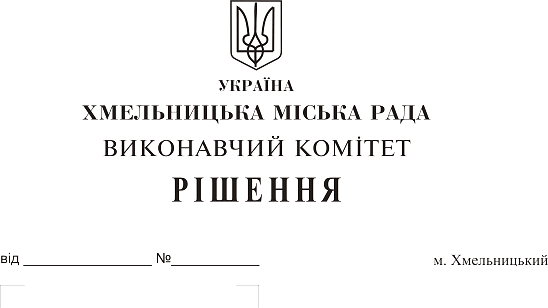 Про внесення на розгляд сесії міської ради пропозиції щодо внесення змін до рішення тридцять четвертої сесії Хмельницької міської ради від 09.10.2019 року № 90Розглянувши подання управління житлово-комунального господарства Хмельницької міської ради, керуючись Законом України «Про місцеве самоврядування в Україні», ст. ст. 104, 110-112 Цивільного кодексу України, Господарським кодексом України, виконавчий комітет міської радиВИРІШИВ:1. Внести на розгляд сесії міської ради пропозицію щодо внесення змін в рішення тридцять четвертої сесії Хмельницької міської ради від 09.10.2019 року № 90 «Про внесення змін до рішення сесії міської ради від 26.06.2019 р. № 30» виклавши додаток у новій редакції (додається).2. Контроль за виконанням рішення покласти на заступника міського голови А.  Нестерука.Міський голова									О. СимчишинДодатокдо рішення виконавчого комітетувід «__»_______ 2019 р. № ____Складліквідаційної комісії по ліквідації комунального підприємства «Управляюча муніципальна компанія «Будівельник»Керуючий справами виконавчого комітету		Ю. СабійНачальник управлінняжитлово-комунального господарства						В. НовачокГолова комісії:Голова комісії:Бас Роман Олексійович - арбітражний керуючий, - арбітражний керуючий,Заступник голови комісіїЗаступник голови комісіїЗаступник голови комісіїНовачок Василь Пилипович 	- начальник управління житлово - комунального господарства Хмельницької міської ради, - начальник управління житлово - комунального господарства Хмельницької міської ради, Секретар комісії:Вітковська Наталія Володимирівна- заступник начальника управління начальник планово - фінансового відділу управління житлово - комунального господарства Хмельницької міської ради, - заступник начальника управління начальник планово - фінансового відділу управління житлово - комунального господарства Хмельницької міської ради, Члени комісії:Воронюк Наталія Володимирівна  - заступник начальника відділу фінансів галузей виробничої сфери фінансового управління,  - заступник начальника відділу фінансів галузей виробничої сфери фінансового управління, Бугаєнко Людмила Вікторівна- начальник юридичного відділу управління житлово-комунального господарства Хмельницької міської ради, - начальник юридичного відділу управління житлово-комунального господарства Хмельницької міської ради, Рейман Алла Олександрівна - начальник відділу бухгалтерського обліку та звітності, головний бухгалтер управління житлово-комунального господарства Хмельницької міської ради, - начальник відділу бухгалтерського обліку та звітності, головний бухгалтер управління житлово-комунального господарства Хмельницької міської ради, Воронецький Слов’ян Ількович- депутат Хмельницької міської ради, - депутат Хмельницької міської ради, Паламарчук Віктор Анатолійович- депутат Хмельницької міської ради, - депутат Хмельницької міської ради, 